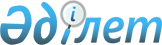 Бір тараптан Еуразиялық экономикалық одақ пен оған мүше мемлекеттер және екінші тараптан Сингапур Республикасы арасындағы еркін сауда туралы келісімге және Бір тараптан Еуразиялық экономикалық одақ пен оған мүше мемлекеттер және екінші тараптан Сингапур Республикасы арасындағы жан-жақты экономикалық ынтымақтастық туралы негіздемелік келісімге қол қою туралыҚазақстан Республикасы Президентінің 2019 жылғы 30 қыркүйектегі № 179 Жарлығы.
      ҚАУЛЫ ЕТЕМІН:
      1. Қоса беріліп отырған Бір тараптан Еуразиялық экономикалық одақ пен оған мүше мемлекеттер және екінші тараптан Сингапур Республикасы арасындағы еркін сауда туралы келісімнің және Бір тараптан Еуразиялық экономикалық одақ пен оған мүше мемлекеттер және екінші тараптан Сингапур Республикасы арасындағы жан-жақты экономикалық ынтымақтастық туралы негіздемелік келісімнің жобалары мақұлдансын.
      2. Қазақстан Республикасы Премьер-Министрінің бірінші орынбасары - Қазақстан Республикасының Қаржы министрі Әлихан Асханұлы Смайыловқа Бір тараптан Еуразиялық экономикалық одақ пен оған мүше мемлекеттер және екінші тараптан Сингапур Республикасы арасындағы еркін сауда туралы келісімге және Бір тараптан Еуразиялық экономикалық одақ пен оған мүше мемлекеттер және екінші тараптан Сингапур Республикасы арасындағы жан-жақты экономикалық ынтымақтастық туралы негіздемелік келісімге қағидаттық сипаты жоқ өзгерістер мен толықтырулар енгізу құқығымен Қазақстан Республикасының атынан қол қоюға өкілеттік берілсін.
      3. Осы Жарлық қол қойылған күнінен бастап қолданысқа енгізіледі.
      ЗҚАИ-ның ескертпесі!

      Бір тараптан Еуразиялық экономикалық одақ пен оған мүше мемлекеттер және екінші тараптан Сингапур Республикасы арасындағы еркін сауда туралы келісімнің және Бір тараптан Еуразиялық экономикалық одақ пен оған мүше мемлекеттер және екінші тараптан Сингапур Республикасы арасындағы жан-жақты экономикалық ынтымақтастық туралы негіздемелік келісімнің жобалары ЗҚАИ-на келіп түспеген.
					© 2012. Қазақстан Республикасы Әділет министрлігінің «Қазақстан Республикасының Заңнама және құқықтық ақпарат институты» ШЖҚ РМК
				
      Қазақстан Республикасының
Президенті

Қ.Тоқаев
